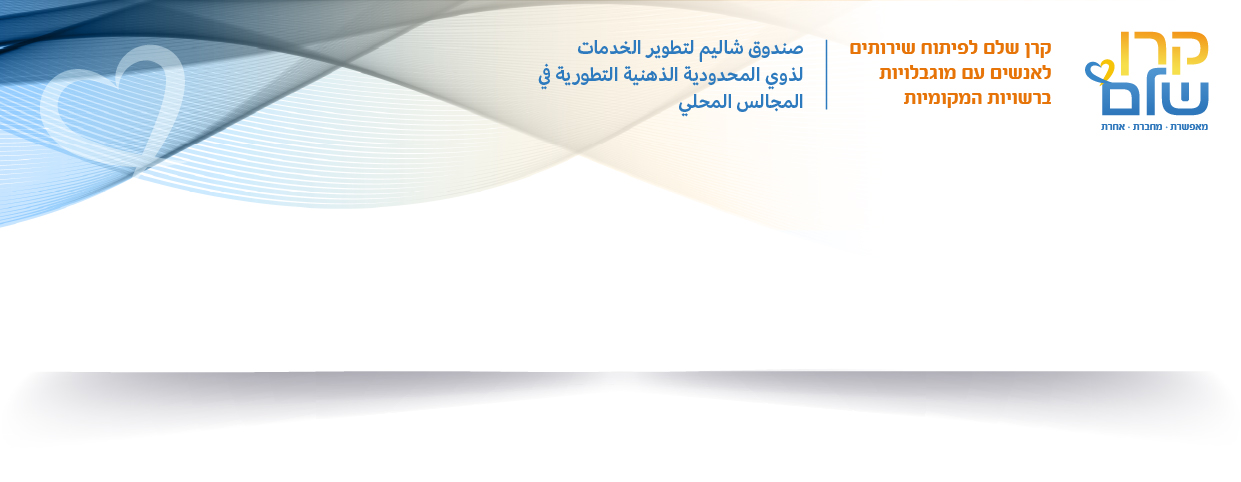 הנחיות להגשת בקשות למענקים ע"י אשכולות בתחומי פיתוח מקצועי וחברה וקהילהעודכן בתאריך : 28.01.2024משרד הפנים קבע כי אשכול רשויות מקומיות הינו צורה חדשה של איגוד ערים המוקם כדי לעודד פיתוח אזורי וקידום שיתופי פעולה בנושאים שונים בין הרשויות המקומיות החברות בו.האשכול מבוסס על התאגדות וולונטרית של רשויות שכנות שחוברות יחד במטרה להביא להעלאת איכות החיים לתושב, תוך מיצוי ואיגום משאבים וקידום ראייה אזורית כוללת במגוון נושאים. עשייה במספר נושאים במקביל נועדה להבטיח הובלת מהלכים מערכתיים, כמו גם הצעת פתרונות משולבים לאתגרי הרשויות והאזור. פירוט נוסף >>לאור זאת ומתוך רצון לאפשר לרשויות להסתייע במענקי הקרן לטובת שיפור וטיפוח איכות חייהם של אנשים עם מוגבלות, מאפשרת קרן שלם גם לאשכולות להגיש בקשות למענקי פיתוח מקצועי ותחומי חברה וקהילה, ע"פ ההנחיות הבאות: על האשכול לוודא כי הרשויות מעוניינות להגיש בקשה באמצעותו ולא באופן רשותילא תתאפשר הגשה כפולה לאותו מענק. משמע- רשות הנכללת בבקשה של האשכול למענק מסוים, לא תוכל להגיש בקשה נפרדת לאותו מענק.יש לציין בטבלה מטה את שם הרשויות ומס' התושבים.במידה והמענק הוא דיפרנציאלי, ע"פ מס' התושבים, יחשב מס' התושבים הכולל של הרשויות השותפות אשר צוינו בטבלה.חתימת מנהל.ת תחום רווחה של האשכול/מנכ"ל האשכול והמפקח.ת/ ממונה מחוזית, המאשרת את נכונות הטבלה.בנוסף, על האשכול למלא את טופס הבקשה למענק ע"פ ההנחיות שבאתר הקרן לאותו מענק.בשאלות ניתן לפנות למנהלת או רכזת התחום בקרן.טופס נלווה להגשת בקשה למענק עבור אשכולותשם המענק - ____________________________.טבלת רשויות שותפות לבקשה (ניתן להוסיף שורות נוספות ע"פ הצורך):  חתימת מנהל/ת תחום רווחה/ שירותים חברתיים או מנכ"ל האשכול :   שם : _________________________      תאריך:_________________         חתימה _________________חותמת:  _______________                          המלצה וחתימת המפקח.ת /ממונה מחוזי.ת, מינהל מוגבלויות, משרד הרווחה והביטחון החברתי :המלצה: ________________________________________________________________________________     
שם : _________________________      תאריך:_________________         חתימה _________________חותמת:  _______________                          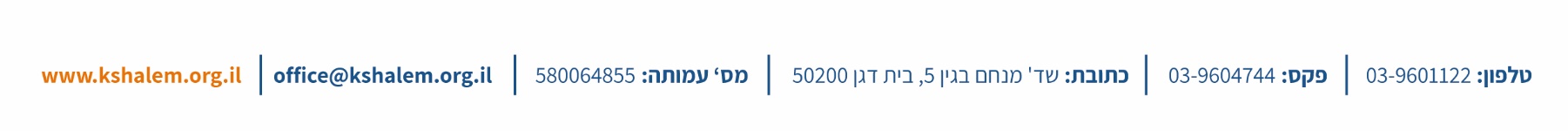 מס'שם הרשותשם מנהל.ת המחלקה לש"חמס' תושבים1לדוגמא- כפר שמשפרנסואה מזרחי15,0003לדוגמא- קריית טוביםיעלה שם טוב25,000וכד'וכד'וכד'סה"כ  מס' תושבים40,000